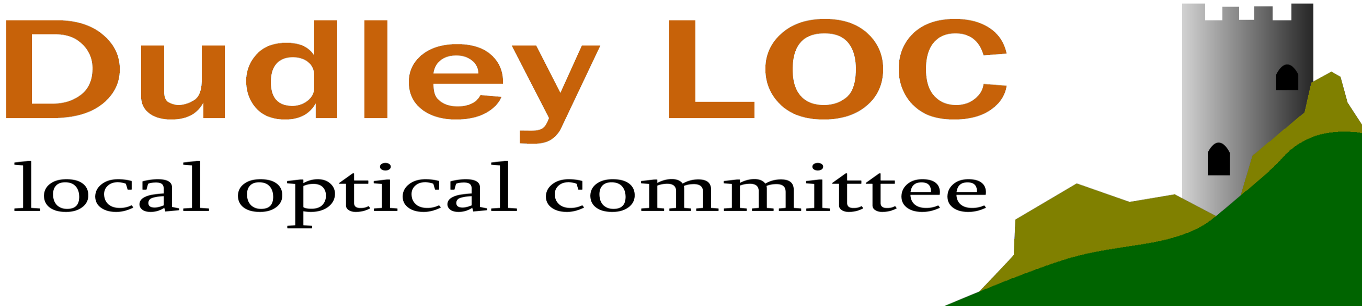 Minutes for the Dudley LOC Committee Meeting held at 6.30p.m. on Monday 10th January 2022Held as a Zoom Meeting Committee in AttendanceShamina Asif (Chair), Charles Barlow, Hussnan Ejaz, Gurdeep Dosangh, Sonia Tyrell, Sunit Jolly, Rosie Birhah, Shazad Mahmood, Sheena Mangat, Kay Reeves, David WrightAlso in Attendance: Nasir Ahmed – from Cacoulis OpticiansApologiesMark Tuffin, Paul Sidhu, Nicky FergusonDeclarations of InterestThere were no new declarations.Minutes of Previous MeetingThe minutes were proposed by SA and seconded by CB as a correct record of the meeting.4. 	   Matters arisingPaediatric Referrals- CB has spoken to J. Barry but nothing has happened as the regional group is not yet active.Carried forwardAction point for SA is to ask Wasim why Optoms are unable to view previous patient episodes on the CUES system – Wasim asked Dharmesh Patel about this matter and he has not had a response from Dharmesh yet.  SA has asked the question but no response received to date.Carried forward5. 	     CorrespondencePS not in attendance so nothing to report6. 	     CUES Update CB reported that there had been no meeting so no further updates.Telemed is now optional on OPERA as confirmed by email.  Everyone should have received this. 7.	   NHS UpdatesSA/CB not received any updates.8.	   Chair’s Business8.1 Extended Primary Care ServicesLOC forum – 7th December - Regional EERS – no report from the NHS on this as the group has been disbanded – they were having difficulty managing the comments from LOCs please see CB report on this.There have been discussions around PES and how Opera is not flexible as a result PES are being invited to the next meeting so that we can ask questions around this. There were discussions around the post-cat pathway that was nationally agreed whereby optical practices would be paid £5 for a post op assessment and form filling. This has been rejected by the optical and committee and many of the CCGs are not looking at this service specification. This will most likely be reviewed in the future. SA accompanied by other LOC Chairs attended a meeting hosted by PES (Wasim Sarwar) regarding the number of patients being referred and how they are unable to cope with capacity issues.  BMEC wanted to book patients directly into selected Optical practices – i.e their diaries but it was decided this would not be suitable due to IT issues and Optical practice selection issues.  Instead, all the LOC chairs suggested that BMEC made better use of CUES - maybe to have a regional advert, look at NHS 111 and think about writing out to all GP surgeries again so better sign posting to CUES, or they acquire an Optom to help with triaging.  RB suggested auditing to see how patients are just turning up to BMEC rather than being referred and then BMEC can plan action. PES are looking at auditing referrals as they turn up at BMEC. Wasim would report back on any developments.HLOP training dates have now been sorted although liable to change due to COVID for January and there have been new practices that have signed up to become HLOP. The NOC is planned to take place in April and they would like this meeting to be face to face if possible with elements of virtual but this is to be confirmed.  Russells Hall hospital is looking for Optometrists to fill a couple of positions if anyone on the Committee knows of anyone.9. 	   Charles BarlowUpdates since last meetingOptometry First LOCSU are seeing services commissioned at scale across small and large areas Opportunities for a complete package of servicesNational impetus at a regional levelSeeing consistency of services“Got Legs” as good support from NHSEGood feedback from some areas alreadyNHS is collecting prices from across the country to support both the development of the model, and benchmarking of prices and services between commissioners.National CataractsNHSE Cataract service specifications - working with a small group of providers, commissioners, and clinicians to rapidly develop a model service specification for cataracts. The objective is to raise minimum standards of services and reduce some of the issues that commissioners and providers have identified.BlackCountry Eyecare Group Cataract Post op pathway - Wolverhampton service launches this 12th January – specifications shared with Dudley and they are considering implementing the same.Working group met on 20/12/2021 and a terms of reference for the new Blackcountry group is being developed. Midlands POD Professional NetworksTalking about white paper and its implementation with Dentistry & PharmacyA delegation agreement between NHSE and ICS is being developed and will clarify: Who will be responsible for maintaining registrant lists and contract management.If GOS could be managed at a regional level rather than at an ICS levelWhere the Local Representative Committees fit into thisWhere LEHNs sit. LEHN, LDN, LPN as clinical leaders supporting the integration of POD services across the ICSneed to bring the right ICS clinical leads with the regional leads as local networks not fully joined up with the ICS clinical model...CB asked why is there not a regional chief optometry lead and was advised that there will be more senior support for optometry across the region. RR advised that this role is being recruited across all regions and some colleagues are already in post.EeRS 
The Primary Care Leadership Advisory Group has been mothballed the meeting on the 5/10/2021 final meeting. An existing monthly comms meeting including NHSX, the colleges and professional bodies already exists and will be a channel for LOCSU and LOCs to feed into the programme going forwards. LOCSU said they would facilitate LOCs meeting to pass on comments – no invite received yet. Nationally a Mid point programme review has been presented and discussed The national team SROs have agreed to make additional national funding available for the continuation of EERS licences across ICSs that are live or imminently going live.The Midlands EeRS Project team deliverables for October – December 2021 are as follows: Work on the issues that have already been communicated to national team colleagues, both regionally and for some issues, collaboratively with the national team;Consider and take on board lessons learned from the national review;Engage with EeRS suppliers to understand their ability to meet our requirements and the challenges that they are facing; we had our first sessions during the first week of November, with others planned throughout NovemberSecure additional resource to support the region and systems with pathway and process mapping.Continue to engage with stakeholders including ICSs and LOCs;Continue to progress the process mapping by ICS, an activity which we are aware is time consuming, complex and presents challenges regarding stakeholder availability, however it also presents opportunities and is critical to the programme.Provide a monthly communication - feedback from our last communication was that stakeholders find these very useful;Continue with other implementation planning activities such as ICS implementation meetings, ICS Learning Collaborative and IG Leads and CSO Leads meetings.Midlands Eyecare Transformation NetworkNovember - High Volume Cataract Surgery and Eyecare Variation – Introduction to Model Health System and Right Care DataJanuary – Discussion on priorities for the yearBirmingham, Solihull & Black Country Regional Optical CommitteeRoutine information sharing meeting - Next Meeting this Thursday Birmingham, Solihull & Black Country Workforce Development ProjectNo funding received yet, so no meetings scheduled.  Midlands LOC Regional ForumLOCs from the across the whole Midlands meet to receive information from NHS and other stakeholders and share experiences and work collaboratively.Last meeting was December and covered most f the points already advised by CB plus updates from all the LOCs around activity in their areas. Questions were also asked about the recent problems with PES and a member of their executive team will be invited to a future meeting to take questions. Additional item:RB asked how to change providers once a patient has been referred for a Cataract operation on OPERA.  CB explained the IT involved in making the change.10.	   Hospital Liaison BusinessNF absent from meeting so nothing to report.NF is to confirm SA’s query regarding images – NF confirmed to SA that images could be seen on OPERA11.	   Secretary’s BusinessPS to insert report if there is one – or nothing to report.12.	   GOS Fee increase and Committee RemunerationIt was decided that this Agenda Item should have been removed as discussed at the previous meeting.13.	   Treasurer’s BusinessTreasurers Report 10/7/21 – submitted in MT’s absenceCurrent balance £27K will still owe LOCSU for December 2021 so “true balance” £26K, everyone who has submitted bills have been paid and the accounts balanceNothing else to report on accounts side, just a general question when the is honorarium paid either in advance or arrears?Under AOB do we have to have meetings on a Monday as I will find Monday evening zoom meets more difficult from now on?Sorry for not being available today and questions please email meDavid Wright confirmed that payment is made in arrears.14.	   CET Officer’s BusinessRB confirmed that the next joint CET event with Sandwell has been moved to September.  This should be a face to face event, Covid permitting.  RB is also aware of the Dementia talk due at the end of January has been postponed until further notice.15.	   Authorisation to act and email conversationsThe motion from previous meetings was put to the committee (the committee give continued permission and authority for officers to deal with and make decisions on matters that arise that need urgent attention. When this occurs, wherever possible a discussion by email with the Committee should take place before a decision is made. Whenever possible and reasonable officers should bring all matters that require decisions to the next committee meeting, and decisions will only be made outside meetings where waiting is not a realistic option.)Agreed unanimously16.	   Authorisation to act on ROCThe motion from previous meetings was put to the committee (The committee to agree to Charles Barlow and Paul Sidhu continuing to represent the LOC at HWMROC, with permission for them to use their judgement when deciding if individual decisions made there amount to minor decisions or major decisions. For decisions they consider minor they are authorised to act on the LOCs behalf. For all decisions they consider major they must seek to have those ratified by the LOC, and they must make this clear to the ROC.)Agreed unanimously17.  A.O.B.SA to confirm with PS that it is OK to change our meeting dates to Tuesday as requested by MT.SA would like to alternate between Zoom and face to face meetings as the Covid situation improves.18.  Date of Next MeetingThe next meeting will be held on Tuesday 22nd March – 6.30pm via ZoomMeeting closed at 7.45pm. PES to give update om patient episodes						                                                                          SAPeadriatric pathway – regional update 					                                                                             CB ActionAction by